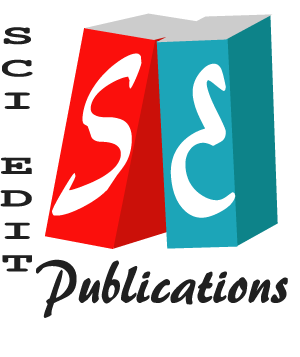 Submission form for English Editing(The form is partially filled in, change values if required)Article titleAuthor/sInstituteAddressType of documentResearch ArticleApproximate wordsPreferred language style AmericanDo you want us to look Bibliography/ReferencesNoService type (Regular or Express)Regular SubstantiveTime required to process the paymentWithin 1 weekMode of paymentPayPalRemarkNilAny other requestNoAgree to terms and conditionYesName of submitting authorE-mailOfficial email ID or Phone no. with country codeManuscript AttachedYesSubmission dateHow do you come to know about us?Web search